Липецкая 22к2  Уличный информационный стенд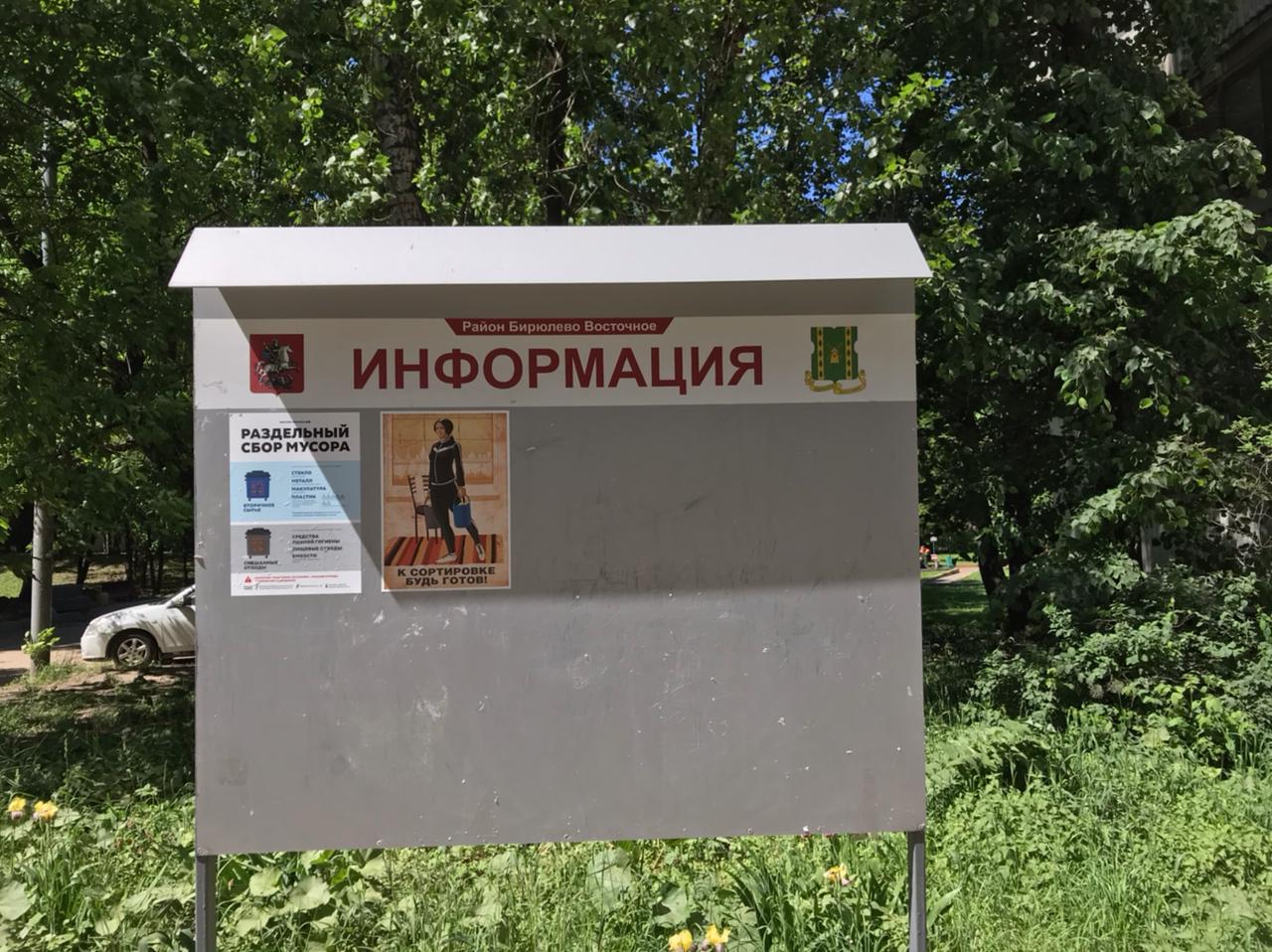 Липецкая 24к1Подъезд 1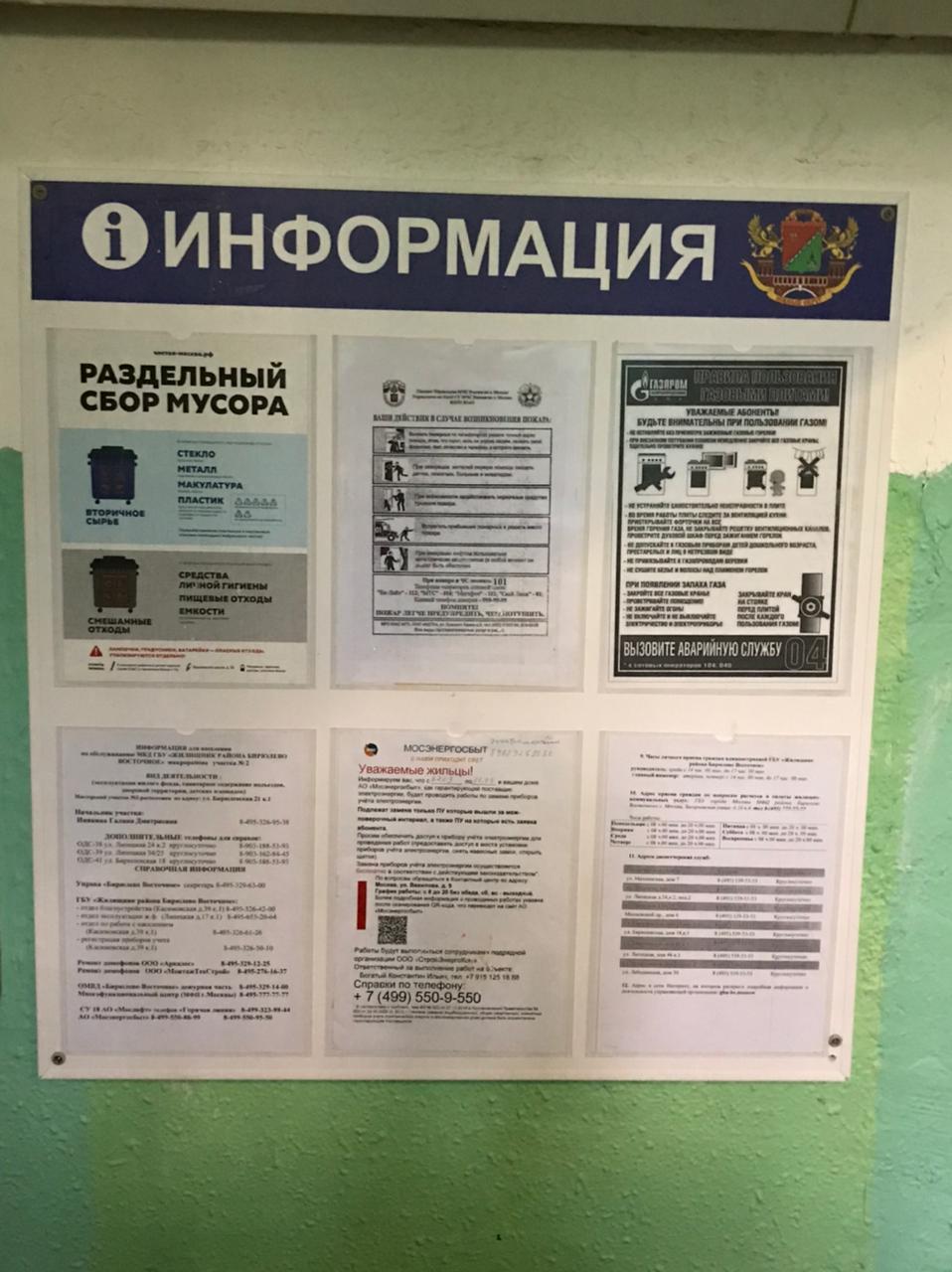 ЮАО  ГБУ «Жилищник района Бирюлево Восточное», участок № 5ул. Лебедянская, д. 22 к. 1 под. 1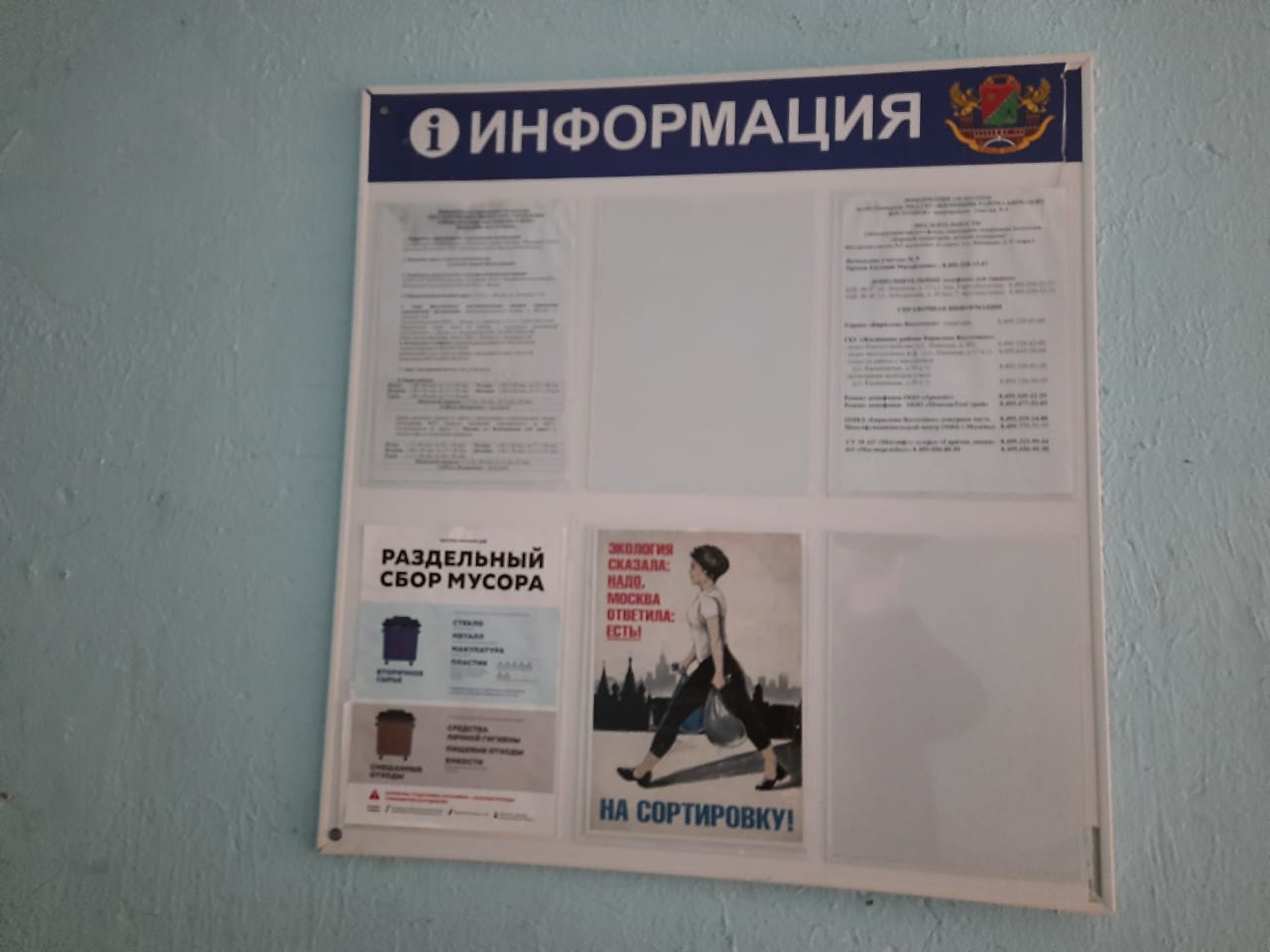 под. 2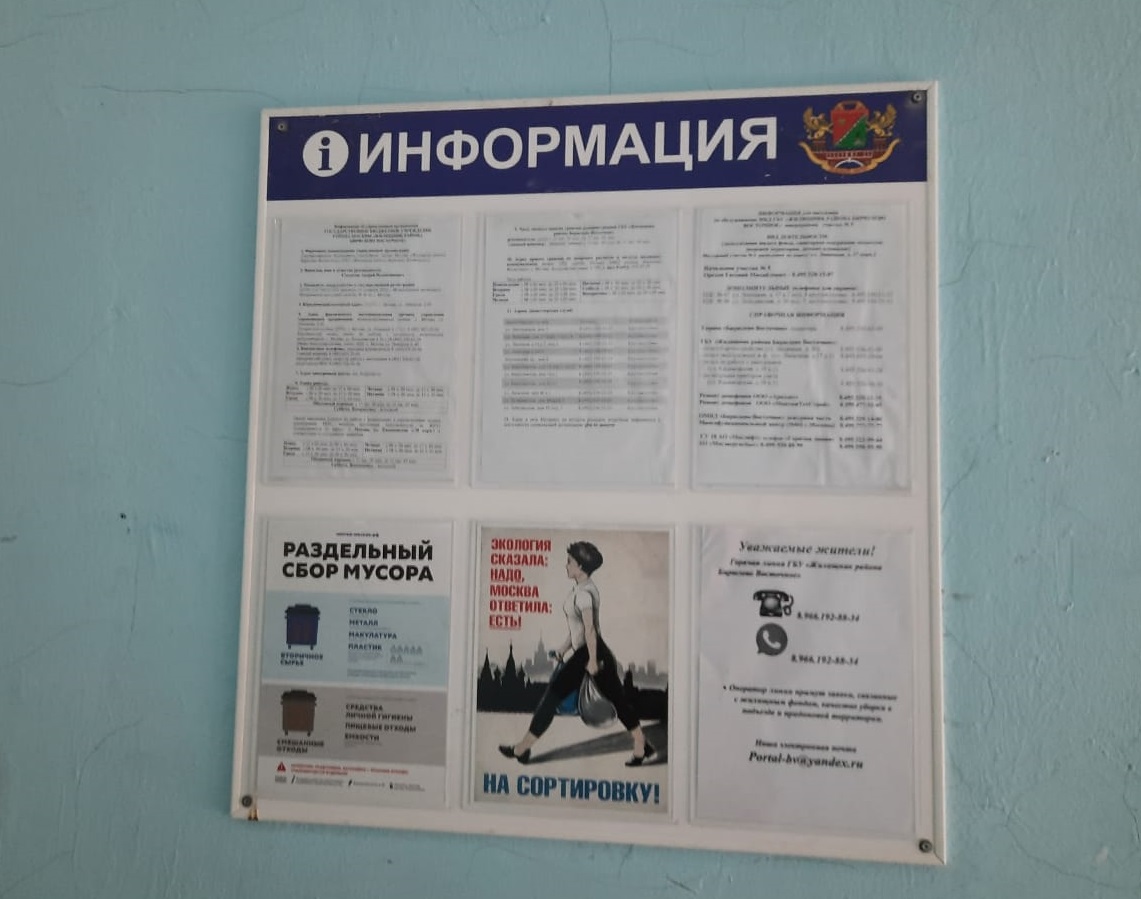 Бирюлевская 29к.2Подъезд 2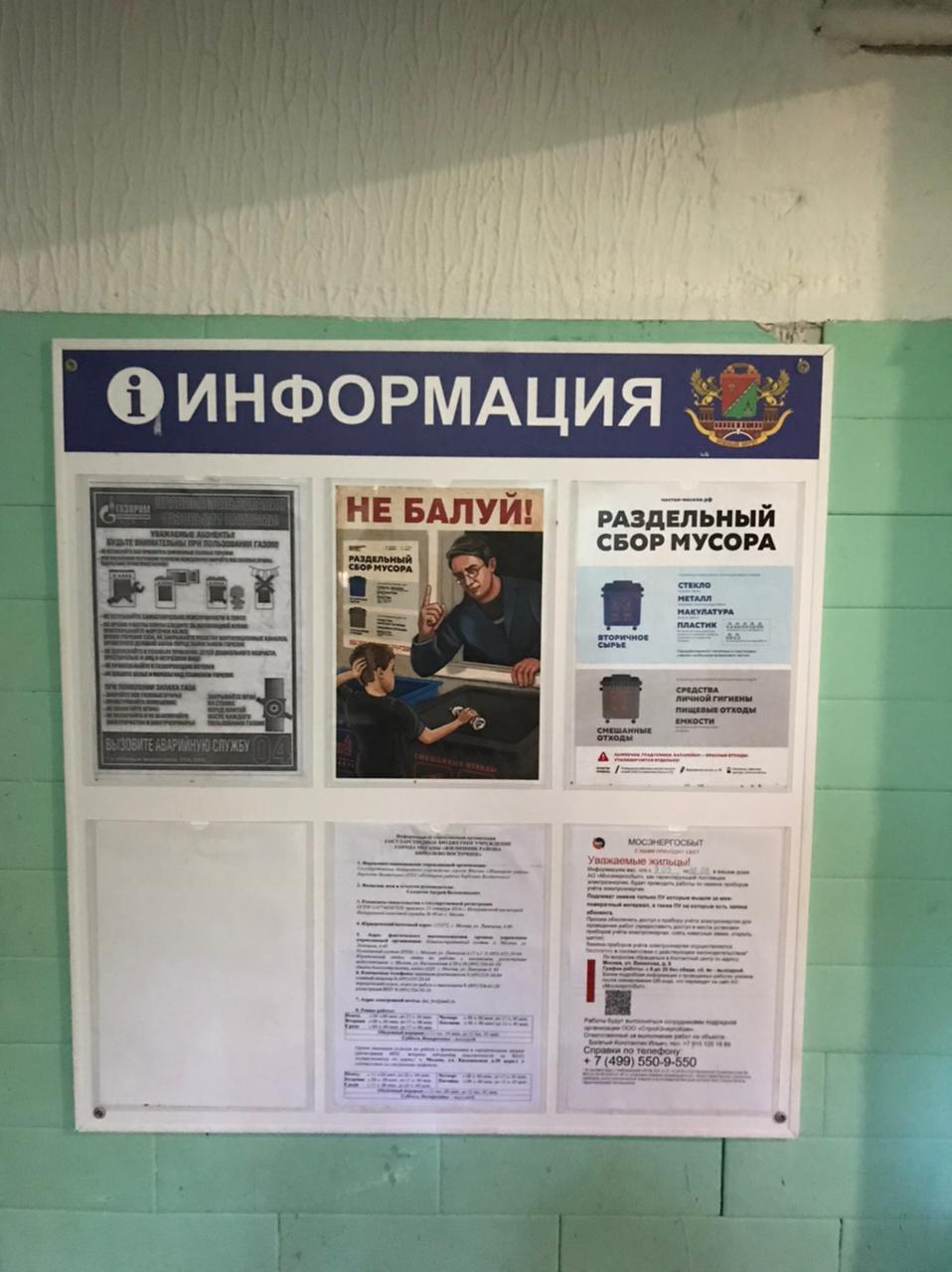 